Сумська міська радаВиконавчий комітетРІШЕННЯвід                    №Про розгляд скарги громадянки Кібкало І.А. від 28.09.2020 на постанову адміністративної комісії при виконавчому комітеті Сумської міської ради від 21.09.2020 № 1296 	Розглянувши скаргу громадянки Кібкало Ірини Анатоліївни від 28.09.2020 про скасування постанови адміністративної комісії при виконавчому комітеті Сумської міської ради від 21.09.2020 № 1296, відповідно до статей 288, 289, 293 Кодексу України про адміністративні правопорушення, керуючись статтею 40 Закону України «Про місцеве самоврядування в Україні», виконавчий комітет Сумської міської радиВИРІШИВ:Редакція 1.1. Скаргу громадянки Кібкало Ірини Анатоліївни від 28.09.2020 на постанову адміністративної комісії при виконавчому комітеті Сумської міської ради від 21.09.2020 № 1296 залишити без задоволення.2. Постанову адміністративної комісії при виконавчому комітеті Сумської міської ради від 21.09.2020 № 1296 залишити без змін.3. Про прийняте рішення повідомити громадянку Кібкало Ірину Анатоліївну.Редакція 2.         1. Скаргу громадянки Кібкало Ірини Анатоліївни від 28.09.2020 на постанову адміністративної комісії при виконавчому комітеті Сумської міської ради від 21.09.2020 № 1296 задовольнити.2. Постанову адміністративної комісії при виконавчому комітеті Сумської міської ради від 21.09.2020 № 1296 скасувати і закрити справу. 3. Про прийняте рішення повідомити громадянку Кібкало Ірину Анатоліївну.Редакція 3.         1. Скаргу громадянки Кібкало Ірини Анатоліївни від 28.09.2020 на постанову адміністративної комісії при виконавчому комітеті Сумської міської ради від 21.09.2020 № 1296 задовольнити.         2. Постанову адміністративної комісії при виконавчому комітеті Сумської міської ради від 21.09.2020 № 1296 скасувати і надіслати справу на новий розгляд адміністративній комісії при виконавчому комітеті Сумської міської ради.3. Про прийняте рішення повідомити громадянку Кібкало Ірину Анатоліївну.Міський голова							О.М. Лисенко Качанова 700-666          Розіслати: Качановій О.М., Чайченку О.В., Войтенку В.В.ЛИСТ ПОГОДЖЕННЯДо проекту рішення виконавчого комітету Сумської міської ради«Про розгляд скарги громадянки Кібкало І.А. від 28.09.2020 на постанову адміністративної комісії при виконавчому комітеті Сумської міської ради від 21.09.2020 № 1296»Проект рішення підготовлений з урахуванням вимог Закону України «Про доступ до публічної інформації» та Закону України «Про захист персональних даних»                                                                                              О.М. Качанова									______________________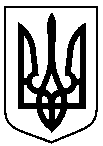 Проект   оприлюднено                 «      » _________2020 р.Завідувач сектору з питань забезпечення роботи адміністративної комісіїО.М. КачановаПерший заступник міського головиВ.В. Войтенко Начальник правового управлінняО.В. ЧайченкоНачальник відділу протокольної роботи та контролюЛ.В. МошаЗаступник міського голови, керуючий справами виконавчого комітетуЮ.А. Павлик 